РОССИЙСКАЯ ФЕДЕРАЦИЯИвановская область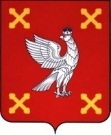 Администрация Шуйского муниципального районаПОСТАНОВЛЕНИЕот 05.07.2022 № 419-пг. Шуя О внесении изменений в постановление Администрации Шуйского муниципального района от 26.10.2018 № 829-п «О системе оплаты труда руководителей муниципальных казенных учреждений, подведомственных администрации Шуйского муниципального района»     В соответствии со ст. 144,145 Трудового кодекса Российской Федерации, постановлением Правительства Ивановской области от 30.10.2008 №285-п «О системах оплаты труда работников государственных учреждений Ивановской области и органов государственной власти Ивановской области» Администрация Шуйского муниципального района постановляет:        1. Внести изменения в постановление Администрации Шуйского муниципального района от 26.10.2018 № 829-п «О системе оплаты труда руководителей муниципальных казённых учреждений, подведомственных администрации Шуйского муниципального района», изложив п.2.2раздела 2 «Порядок и условия оплаты труда руководителей муниципальных казённых учреждений» Положения о системе оплаты труда руководителей муниципальных казённых учреждений, подведомственных администрации Шуйского муниципального района в новой редакции:«п.2.2. Должностные оклады руководителей учреждений определяются трудовыми договорами, размер должностных окладов устанавливается в фиксированном размере в зависимости от квалификации, сложности труда, в том числе с учётом масштаба управления и особенностей деятельности и значимости учреждений:         - со списочной численностью работников до 10единиц - 23031 рублей;         - со списочной численностью работников свыше 10 единиц – 26265 рублей.Увеличение (индексация) размеров должностных окладов руководителей производится на основании постановления Администрации Шуйского муниципального района об индексации заработной платы. Приувеличении  (индексации) должностные оклады руководителей подлежат округлению до целого рубля в сторону увеличения.».2. Контроль за исполнением настоящего постановления возложить на  заместителя главы администрации Шуйского муниципального района Морозова А.А. и заместителя главы администрации, начальника финансового управления Хренову С.В.3. Настоящее постановление подлежит официальному опубликованию и распространяется на правоотношения, возникшие с 01.07.2022 года.Глава Шуйского муниципального района                          С.А.Бабанов